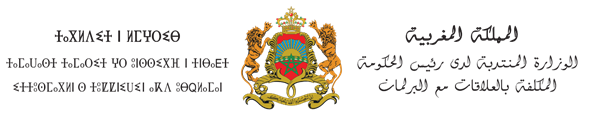 لمنصب .........................................................................................                                          الاسم العائلي..............................................................................................................................Nomالاسم الشخصي......................................................................................................................Prénomتاريخ الازدياد...................................................................................................................................... مكان الازدياد.....................................................................................................................................رقم بطاقة التعريف الوطنية................................رقم التأجير.........................................................................تاريخ التوظيف بالإدارة العمومية...............................................................................................................الدرجة..................................................................السلم......................................الرتبة.........................التعيين الحالي.....................................................................................................................................رقم الهاتف (المكتب).....................................................النقال : ............................................................... البريد الإلكتروني : ..............................................................................................................................المناصب التي تم شغلها بالإدارة العمومية والجماعات الترابية أو المؤسسات العمومية المناصب التي تم شغلها بالقطاع الخاص …………………………………………………………………………………………………………………………………………………………………………………………………………………………………………………………………………………………………………………………………………………………………………………………………………………………………………………………………………………………………………………………………………………………………المعارف :……………………………………………………………………………..............................................……………………………………………………………………………..............................................……………………………………………………………………………..............................................……………………………………………………………………………..............................................……………………………………………………………………………..............................................……………………………………………………………………………..............................................……………………………………………………………………………..............................................……………………………………………………………………………..............................................……………………………………………………………………………..............................................……………………………………………………………………………..........................التجارب : ……………………………………………………………………………..............................................……………………………………………………………………………..............................................……………………………………………………………………………..............................................……………………………………………………………………………..............................................……………………………………………………………………………..............................................……………………………………………………………………………..............................................……………………………………………………………………………..............................................……………………………………………………………………………..............................................……………………………………………………………………………..............................................……………………………………………………………………………..............................................……………………………………………………………………………..............................................……………………………………………………………………………..............................................……………………………………………………………………………..............................................……………………………………………………………………………..............................................……………………………………………………………………………..............................................……………………………………………………………………………..............................................……………………………………………………………………………..............................................……………………………………………………………………………..............................................……………………………………………………………………………..............................................……………………………………………………………………………..............................................……………………………………………………………………………........................................................................................................................................................الكفاءات:……………………………………………………………………………..............................................……………………………………………………………………………..............................................……………………………………………………………………………..............................................……………………………………………………………………………..............................................……………………………………………………………………………..............................................……………………………………………………………………………..............................................……………………………………………………………………………..............................................……………………………………………………………………………..............................................……………………………………………………………………………..............................................……………………………………………………………………………..............................................……………………………………………………………………………..............................................……………………………………………………………………………..............................................……………………………………………………………………………..............................................……………………………………………………………………………..............................................……………………………………………………………………………..............................................……………………………………………………………………………..............................................……………………………………………………………………………............برنامج العمل والمنهجية التي يقترحها المترشح(ة) لتدبير الوحدة الإدارية المعنية وتطويرها والرفع من أدائها:……………………………………………………………………………………………………………………………………………………………………………………………………………………………………………………………………………………………………………………………………………………………………………………………………………………………………………………………………………………………………………………………………………………………………………………………………………………………………………………………………………………………………………………………………………………………………………………………………………………………………………………………………………………………………………………………………………………………………………………………………………………………………………………………………………………………………………………………………………………………………………………………………………………………………………………………………………………………………………………………………………………………………………………………………………………………………………………………………………………………………………………………………………………………………………………………………………………………………………………………………………………………………………………………………………………………………………………………………………………………………………………………………………………………………………………………………………………………………………………………………………………………………………………………………………………………………………………………………………………………………………………………………………………………………………………………………………………………………………………………………………………………………………………………………………………………………………………………………………………………………………………………………………………………………………………………………………………………………………………………………………………………………………………………………………………………………………………………………………………………………………………………………………………………………………………………………………………………………………………………………………………………………………………………………………………………………………………………………………………………………………………………………………………………………………………………………………………………………………………………………………………………………………………………………………………………………………………………………………………………………………………………………………………………………………………………………………………………………………………………………………………………………………………………………………………………………………………………………………………………………………………………………………………………………………………………………………………………………………………………………………………………………………………………………………………………………………………………………………………………………………………………………………………………………………………………………………………………………………………………………………………………………………………………………………………………………………………………………………………………………………………………………………………………………………………………………………………………………………………………………………………………………………………………………………………………………………………………………………………………………………………………………………………………………………………………………………………………………………………………………………………………………………………تصريح : أشهد على صحة المعلومات الواردة في هذا المطبوع.                               		          حرر ب............................... بتاريخ...................................               								   التوقيع   ملحوظة : يتعين عند الاقتضاء الإدلاء بالوثائق التي تؤكد صحة البيانات المشار إليها أعلاه. التقديرات:رأي الرئيس المباشر في الكفاءات المهنية للمترشح(ة) :رأي وتقديرات اللجنة :ملف ترشيحالحالة المدنيةأرملمطلقمتزوجعازبالحالة العائلية :الشهادات (من الأحدث إلى الأقدم) : الشهادة أو الدبلومالمؤسسةالمدينة/البلدتاريخ الحصول على الشهادةالتكوين المستمر والتداريب (من الأحدث إلى الأقدم)  :موضوع التكوينالمدةالسنةالمؤسسة/الهيئةالمدينة/البلدالتجربة المهنية  :الفترةالفترةالمديريةالقسم/المصلحةالمنصب/الوظيفةإلىمنالمديريةالقسم/المصلحةالمنصب/الوظيفةالفترةالفترةهيئة/شركةالمنصب/الوظيفةإلىمنهيئة/شركةالمنصب/الوظيفةالمؤهلات في ميدان المعلوميات :اللغـــات :العربيةالأمازيغيةالفرنسيةالإنجليزيةالإسبانيةأخرىمقروءةمكتوبةمنطوقةالمؤهلات :………………………………………………………………………………………………………………………………………………………………………………………………………………………………………………………………………………………………………………………………………………………………………………………………………………………………………………………………………………………………………………………………………………………………………………………………………………………………………………………………………………………………………………………………………………………………………………………………………………………………………………………………………………………………………………………………………………………………………………………………                                                      حرر ب.........................بتاريخ.............................                                                           التوقيع………………………………………………………………………………………………………………………………………………………………………………………………………………………………………………………………………………………………………………………………………………………………………………………………………………………………………………………………………………………………………………………………………………………………………………………………………………………………………………………………………………………………………………………………………………………………………………………………………………………………………………………………………………………………………………………………………………………………………………………………                                                     حرر ب.........................بتاريخ.............................